Forest Police Memo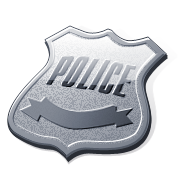 To: DetectivesFrom: Crime LabSubject: Building DistancesWe’ve measured the distance from where Roger was shot to the nearest 6 trees around him.  The distance to the bottom of the tree are as followsForest Police MemoTo: DetectivesFrom: Crime LabSubject: Autopsy ReportThe victim was shot at a 19 degree angle of elevationForest Police MemoTo: DetectivesFrom: Research TeamSubject: Building SpecsWe found the blueprints for the surrounding trees on file at the Treehouse Registry.  This report includes the height of each of the possible rooms.  Hope this helps limit the number of suspects. Forest Police MemoTo: DetectivesFrom: Forensic ScientistSubject: Ballistic ReportThe victim was shot with a Extra Large Arrow.  We’ve attached a list of all of the possible Bows and their shooting range.  Forest Police MemoTo: DetectivesFrom: Secretary of Forest OfficeSubject: ID NumberWe went to the suspect’s apartment and found it was cleared out – except for their ID number which was stored in a special code.  We think it’s the Special Right Code – and we’ve attached the cipher.  Good luck breaking it!Building Height Research ReportBallistic ReportForest Police MemoTo: DetectivesFrom: Crime LabSubject: Building DistancesWe’ve measured the distance from where Roger was shot to the nearest 6 trees around him.  The distance to the bottom of the tree are as followsForest Police MemoTo: DetectivesFrom: Crime LabSubject: Autopsy ReportThe victim was shot at a 36 degree angle of elevationForest Police MemoTo: DetectivesFrom: Research TeamSubject: Building SpecsWe found the blueprints for the surrounding trees on file at the Treehouse Registry.  This report includes the height of each of the possible rooms.  Hope this helps limit the number of suspects. Forest Police MemoTo: DetectivesFrom: Forensic ScientistSubject: Ballistic ReportThe victim was shot with a Supersonic 2 arrow.  We’ve attached a list of all of the possible Bows and their shooting range.  Forest Police MemoTo: DetectivesFrom: Secretary of Forest OfficeSubject: ID NumberWe went to the suspect’s apartment and found it was cleared out – except for their ID number which was stored in a special code.  We think it’s the Special Right Code – and we’ve attached the cipher.  Good luck breaking it!Building Height Research ReportBallistic ReportForest Police MemoTo: DetectivesFrom: Crime LabSubject: Building DistancesWe’ve measured the distance from where Roger was shot to the nearest 6 trees around him.  The distance to the bottom of the tree are as followsForest Police MemoTo: DetectivesFrom: Crime LabSubject: Autopsy ReportThe victim was shot at a 12 degree angle of elevationForest Police MemoTo: DetectivesFrom: Research TeamSubject: Building SpecsWe found the blueprints for the surrounding trees on file at the Treehouse Registry.  This report includes the height of each of the possible rooms.  Hope this helps limit the number of suspects. Forest Police MemoTo: DetectivesFrom: Forensic ScientistSubject: Ballistic ReportThe victim was shot with a Small Arrow.  We’ve attached a list of all of the possible Bows and their shooting range.  Forest Police MemoTo: DetectivesFrom: Secretary of Forest OfficeSubject: ID NumberWe went to the suspect’s apartment and found it was cleared out – except for their ID number which was stored in a special code.  We think it’s the Special Right Code – and we’ve attached the cipher.  Good luck breaking it!Building Height Research ReportBallistic ReportForest Police MemoTo: DetectivesFrom: Crime LabSubject: Building DistancesWe’ve measured the distance from where Roger was shot to the nearest 6 trees around him.  The distance to the bottom of the tree are as followsForest Police MemoTo: DetectivesFrom: Crime LabSubject: Autopsy ReportThe victim was shot at a 31 degree angle of elevationForest Police MemoTo: DetectivesFrom: Research TeamSubject: Building SpecsWe found the blueprints for the surrounding trees on file at the Treehouse Registry.  This report includes the height of each of the possible rooms.  Hope this helps limit the number of suspects. Forest Police MemoTo: DetectivesFrom: Forensic ScientistSubject: Ballistic ReportThe victim was shot with a Large Arrow.  We’ve attached a list of all of the possible Bows and their shooting range.  Forest Police MemoTo: DetectivesFrom: Secretary of Forest OfficeSubject: ID NumberWe went to the suspect’s apartment and found it was cleared out – except for their ID number which was stored in a special code.  We think it’s the Special Right Code – and we’ve attached the cipher.  Good luck breaking it!Building Height Research ReportBallistic ReportForest Police MemoTo: DetectivesFrom: Crime LabSubject: Building DistancesWe’ve measured the distance from where Roger was shot to the nearest 6 trees around him.  The distance to the bottom of the tree are as followsForest Police MemoTo: DetectivesFrom: Crime LabSubject: Autopsy ReportThe victim was shot at a 25 degree angle of elevationForest Police MemoTo: DetectivesFrom: Research TeamSubject: Building SpecsWe found the blueprints for the surrounding trees on file at the Treehouse Registry.  This report includes the height of each of the possible rooms.  Hope this helps limit the number of suspects. Forest Police MemoTo: DetectivesFrom: Forensic ScientistSubject: Ballistic ReportThe victim was shot with an Extra Extra Large Arrow.  We’ve attached a list of all of the possible Bows and their shooting range.  Forest Police MemoTo: DetectivesFrom: Secretary of Forest OfficeSubject: ID NumberWe went to the suspect’s apartment and found it was cleared out – except for their ID number which was stored in a special code.  We think it’s the Special Right Code – and we’ve attached the cipher.  Good luck breaking it!Building Height Research ReportBallistic ReportTreeDistanceRed350Purple320Blue304White302Green316Yellow390BuildingZ Displacement168212031094221521061907105823296710163111341228413182141491583161831714718192192542065222802325024260252502745302503240343435553675Bow and ArrowRanges (cm)Extra Small0-250Small290-310Medium310-330Large330-350Extra Large350-375Extra Extra Large375-400Supersonic400-425Supesocinc 2425-450Rifle Squared450-475Moon Shot475-500TreeDistanceRed350Purple320Blue304White302Green316Yellow390BuildingZ Displacement168212031094221521061907105823296710163111341228413182141491583161831714718192192542065222802325024260252502745302503240343435553675Bow and ArrowRanges (cm)Extra Small0-250Small290-310Medium310-330Large330-350Extra Large350-375Extra Extra Large375-400Supersonic400-425Supesocinc 2425-450Rifle Squared450-475Moon Shot475-500TreeDistanceRed350Purple320Blue304White302Green316Yellow390BuildingZ Displacement168212031094221521061907105823296710163111341228413182141491583161831714718192192542065222802325024260252502745302503240343435553675Bow and ArrowRanges (cm)Extra Small0-250Small290-310Medium310-330Large330-350Extra Large350-375Extra Extra Large375-400Supersonic400-425Supesocinc 2425-450Rifle Squared450-475Moon Shot475-500TreeDistanceRed350Purple320Blue304White302Green316Yellow390BuildingZ Displacement168212031094221521061907105823296710163111341228413182141491583161831714718192192542065222802325024260252502745302503240343435553675Bow and ArrowRanges (cm)Extra Small0-250Small290-310Medium310-330Large330-350Extra Large350-375Extra Extra Large375-400Supersonic400-425Supesocinc 2425-450Rifle Squared450-475Moon Shot475-500TreeDistanceRed350Purple320Blue304White302Green316Yellow390BuildingZ Displacement168212031094221521061907105823296710163111341228413182141491583161831714718192192542065222802325024260252502745302503240343435553675Bow and ArrowRanges (cm)Extra Small0-250Small290-310Medium310-330Large330-350Extra Large350-375Extra Extra Large375-400Supersonic400-425Supesocinc 2425-450Rifle Squared450-475Moon Shot475-500